№  12   от 04. 12. 2014г.  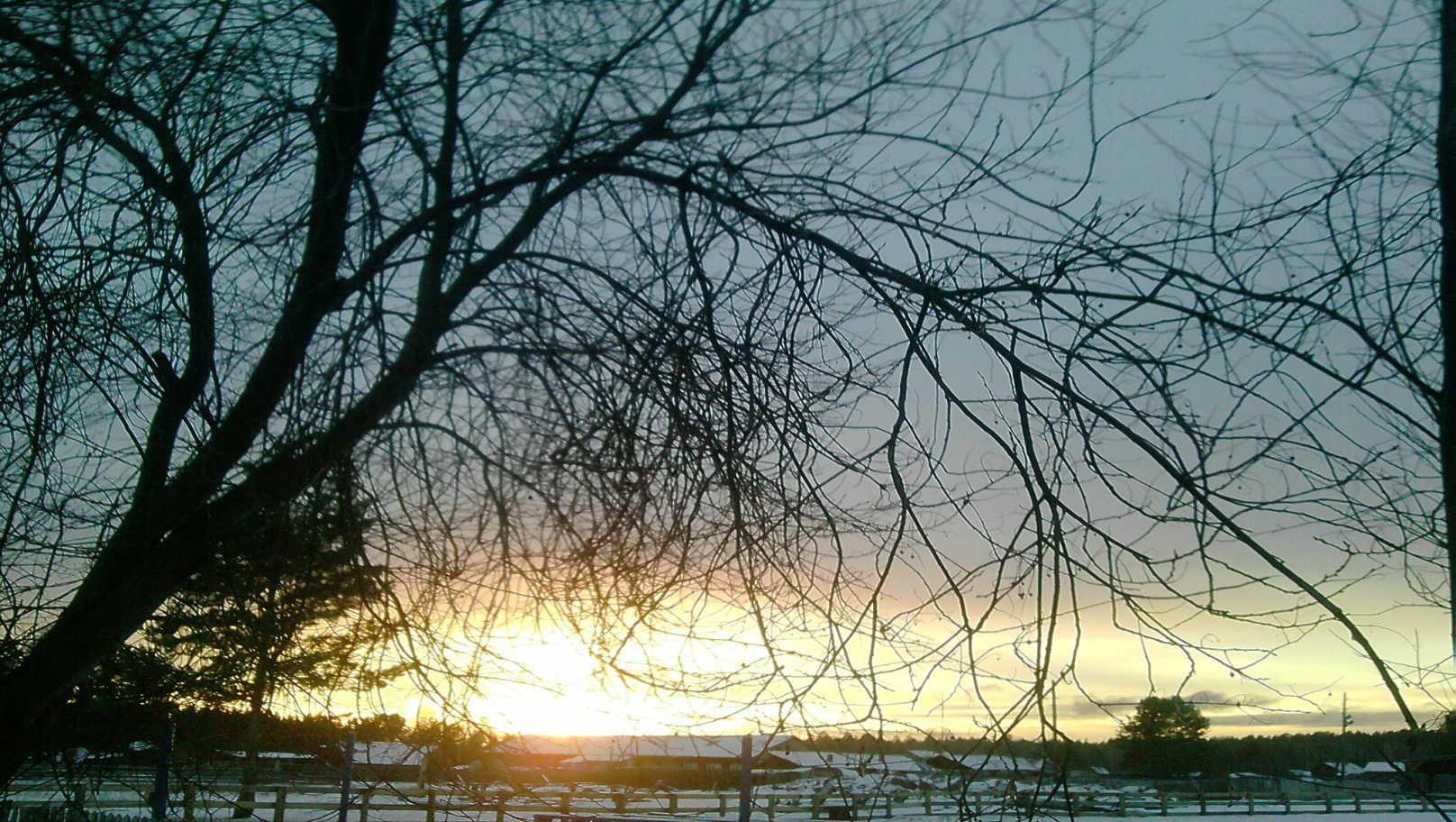 АДМИНИСТРАЦИИ  И ДУМЫ БРУСНИЧНОГО СЕЛЬСКОГО  ПОСЕЛЕНИЯ.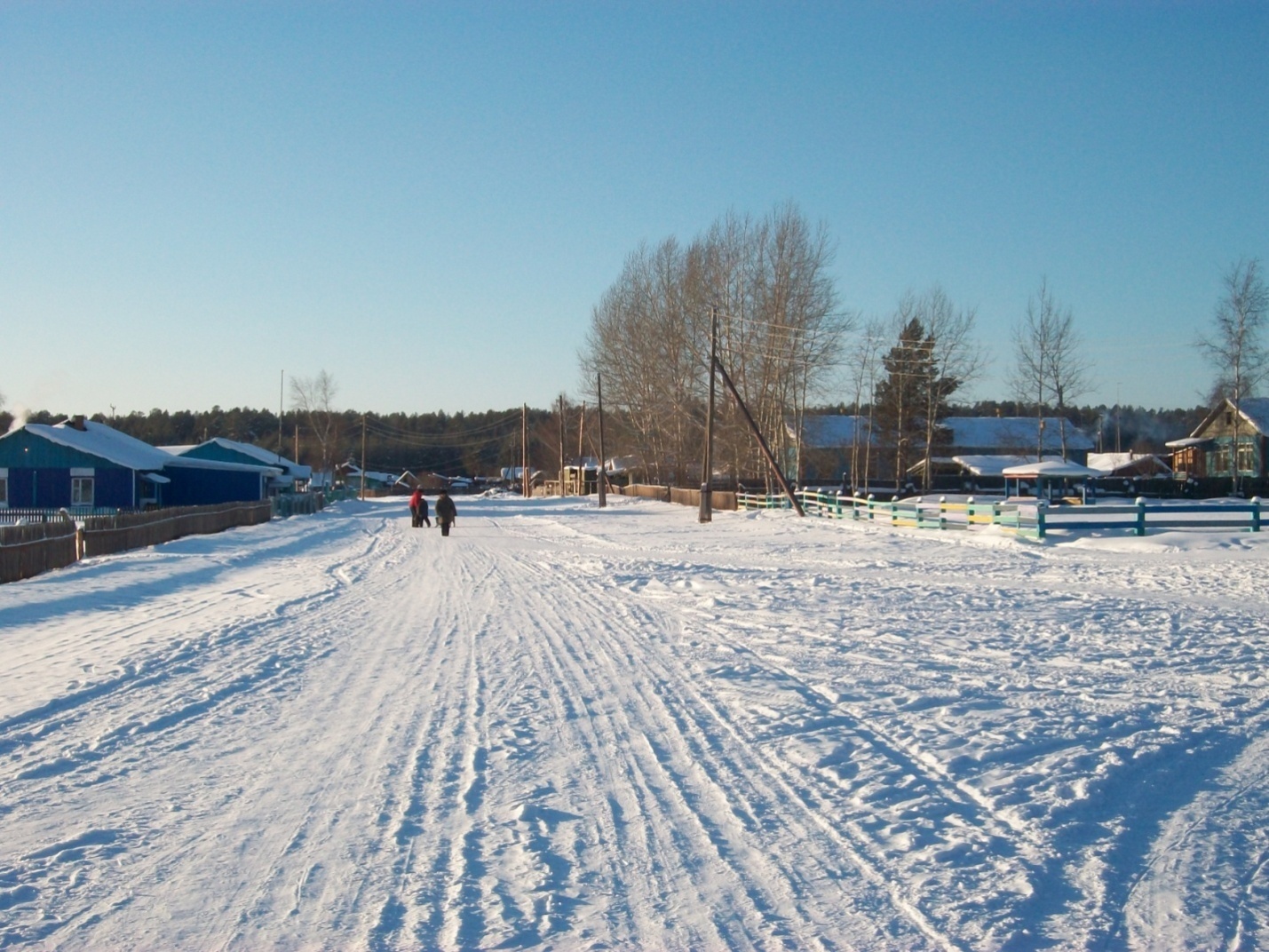 РОССИЙСКАЯ ФЕДЕРАЦИЯИРКУТСКАЯ ОБЛАСТЬНИЖНЕИЛИМСКИЙ РАЙОНДУМА  БРУСНИЧНОГО СЕЛЬСКОГО ПОСЕЛЕНИЯР Е Ш Е Н И ЕОт     02   декабря   2014г.  №  39Брусничное сельское поселение«О внесении изменений и дополнений в Устав Брусничного муниципального образования».В соответствии с внесенными изменениями в Федеральный закон от 06.10.2003г. №131-ФЗ «Об общих принципах организации местного самоуправления в Российской Федерации», в целях привидения Устава Брусничного муниципального образования в соответствие с федеральными законами, руководствуясь Уставом Брусничного муниципального образования,  Дума Брусничного сельского поселения Нижнеилимского  района                                  РЕШИЛА:1. Внести в Устав Брусничного муниципального образования следующие изменения и дополнения: 1.1. Часть  3 статьи 1 дополнить  предложением  следующего  содержания:« Наименование муниципального  образования  -  Брусничное муниципальное  образование ». 1.2. В пункте  9  ст.8  слова « выборных лиц »  заменить  словами               « выборных  должностных  лиц». 1.3.  Пункт 4.1.2.  статьи 8  изложить в следующей редакции:« полномочиями  в  сфере  водоснабжения  и  водоотведения,  предусмотренными  Федеральным  законом  « О водоснабжении и  водоотведении».1.4. Часть  1  статьи  12  изложить  в следующей редакции: «Муниципальные выборы  на  территории  Поселения  проводятся  в  целях  избрания  Главы  Поселения,  депутатов  Думы  Поселения  на  основе  равного  и  прямого  избирательного  права  при  тайном  голосовании». 1.5. Пункт  1  части  4  статьи  12 изложить  в  следующей  редакции:«  Днём голосования   на  выборах  в  органы  местного  самоуправления  является  второе  воскресенье  сентября  года,  в  котором  истекают  сроки  полномочий указанных  органов  или  депутатов  указанных  органов,  за  исключением случаев,  предусмотренных  Федеральным  законом  от  12.06.2002г.  № 67-ФЗ « Об  основных гарантиях избирательных  прав  и  права  на  участие в  референдуме граждан  Российской  Федерации ».1.6.  В  абзаце  2  части 4  статьи  22  слово «контрольного»  заменить  словом  « контрольно-счетного».1.7.  Пункт 4  части  2  статьи  24  изложить  в  следующей  редакции:«  в  пределах  своих  полномочий,  установленных федеральными  законами,  законами  Иркутской  области,  настоящим Уставом,  нормативными  правовыми  актами  Думы  Поселения,  издает  постановления  администрации  Поселения  по  вопросам  местного  значения  и вопросам,  связанным  с  осуществлением  отдельных государственных  полномочий,  переданных  органам  местного  самоуправления  федеральными  законами   и  законами  Иркутской  области,  а  также распоряжения  администрации  Поселения  по  вопросам   организации  работы  местной  администрации.  1.8. Статью  24  дополнить  частью  2.1  следующего  содержания:«  Глава  местной  администрации  должен  соблюдать  ограничения  и  запреты и  исполнять обязанности,  которые  установлены  Федеральным  законом от    25  декабря  2008  года  №  273- ФЗ « О  противодействии  коррупции» и другими  федеральными  законами ». 1.9. В  абзаце  4  части 2 статьи  25  слова « второе  воскресенье октября »  заменить  словами  « второе  воскресенье  сентября».  1.10. В  абзаце 4  части 1 статьи  30  « второе  воскресенье октября »  заменить  словами  « второе  воскресенье  сентября».1.11. В  части  2.1  статьи  36   слова «члена  выборного  органа местного  самоуправления,  выборного  должностного  лица местного  самоуправления,  осуществляющих»   заменить  словами «Думы Поселения,  осуществляющего».1.12. В  пункте  12  части 7  статьи  39 слова  «формирование  и  размещение муниципального  заказа»   заменить  словами  « осуществление  закупок  товаров, работ,  услуг для обеспечения  муниципальных  нужд».1.13. В  части 2 статьи 41 после  слов «  об  учреждении соответствующего  органа»  дополнить  словами  «  в форме  муниципального  казенного  учреждения,  после  слов « и  об  утверждении»  дополнить  словами  «, по  представлению  главы  местной  администрации,  ». 1.14.   В  части  1  статьи  57 слова   « и не  избрания»  заменить  словами « и  неизбрания».1.15.  Часть 2  статьи 70  изложить  в  следующей  редакции:« В  случаях  возникновения  у муниципального образования   права  собственности на  имущество,  не  соответствующее  требованиям  1,3  и  3.1 настоящей  статьи,  указанное  имущество  подлежит   перепрофилированию ( изменению  целевого  назначения  имущества)  либо  отчуждению.  Порядок  и  сроки отчуждения  такого  имущества устанавливаются  федеральным  законом ». 1.16.  В  части 3  статьи  74  слова  «  на  очередной  финансовый  год » исключить.1.17.   Пункт 1 часть 1 статьи 6 изложить в следующей редакции: «составление и рассмотрение проекта бюджета поселения, утверждение и исполнение бюджета поселения, осуществление контроля за его исполнением, составление и утверждение отчета об исполнении бюджета поселения». 1.18. Часть 1 статьи 7 дополнить  пунктом 11 следующего содержания:« создание условий для организации проведения независимой оценки качества оказания услуг организациями в порядке и на условиях, которые установлены федеральными законами.» 1.19.  Часть 1 статьи 7 дополнить  пунктом 12  следующего  содержания:« предоставление гражданам жилых помещений муниципального жилищного фонда по договорам найма жилых помещений жилищного фонда социального использования в соответствии с жилищным законодательством».1.20. В  пункт 20  ст. 6 внести  изменения и его изложить  в  следующей  редакции:  «утверждение правил благоустройства территории поселения, устанавливающих в том числе требования по содержанию зданий (включая жилые дома), сооружений и земельных участков, на которых они расположены, к внешнему виду фасадов и ограждений соответствующих зданий и сооружений, перечень работ по благоустройству и периодичность их выполнения; установление порядка участия собственников зданий (помещений в них) и сооружений в благоустройстве прилегающих территорий; организация благоустройства территории поселения (включая освещение улиц, озеленение территории, установку указателей с наименованиями улиц и номерами домов, размещение и содержание малых архитектурных форм)» .1.21.  В  пункт 22  ст.6   внести  изменения и  изложить его в  следующей  редакции: « присвоение адресов объектам адресации, изменение, аннулирование адресов, присвоение наименований элементам улично-дорожной сети (за исключением автомобильных дорог федерального значения, автомобильных дорог регионального или межмуниципального значения, местного значения муниципального района), наименований элементам планировочной структуры в границах поселения, изменение, аннулирование таких наименований, размещение информации в государственном адресном реестре »;1.22.  Пункт 32   ст. 6  изложить  в  следующей  редакции:    « оказание поддержки гражданам и их объединениям, участвующим в охране общественного порядка, создание условий для деятельности народных дружин» ;1.23.  Часть 7 абзац 1 статьи 16 изложить  в  следующей  редакции:« Территориальное общественное самоуправление считается учрежденным с момента регистрации устава территориального общественного самоуправления уполномоченным органом местного самоуправления Поселения»;1.24.   Часть 1  статьи 26  дополнить п.16 следующего  содержания:« преобразования Поселения, осуществляемого в соответствии с Федеральным законом № 131-ФЗ, а также в случае упразднения Поселения»;1.25. Пункт 13  части 7  статьи 39   изложить  в следующей  редакции:« принятие решений о присвоении адресов объектам адресации, изменении, аннулировании адресов, присвоении наименований элементам улично-дорожной сети (за исключением автомобильных дорог федерального значения, автомобильных дорог регионального или межмуниципального значения, местного значения муниципального района), наименований элементам планировочной структуры в границах поселения, изменении, аннулировании таких наименований, размещении информации в государственном адресном реестре». 1.26.  Часть 7 статьи 63  изложить  в следующей  редакции:« Нормативные решения Думы Поселения, затрагивающие права, свободы и обязанности человека и гражданина, вступают в силу после их официального опубликования (обнародования)» .1.27.  В  статью  71 внести  изменения,  изложив  её  в  следующей  редакции:« 1. Муниципальное образование имеет собственный бюджет (местный бюджет).2. Составление и рассмотрение проекта местного бюджета, утверждение и исполнение местного бюджета, осуществление контроля за его исполнением, составление и утверждение отчета об исполнении местного бюджета осуществляются органами местного самоуправления самостоятельно с соблюдением требований, установленных Бюджетным кодексом Российской Федерации.3. Бюджетные полномочия муниципального образования устанавливаются Бюджетным кодексом Российской Федерации.4. Проект местного бюджета, решение об утверждении местного бюджета, годовой отчет о его исполнении, ежеквартальные сведения о ходе исполнения местного бюджета и о численности муниципальных служащих органов местного самоуправления, работников муниципальных учреждений с указанием фактических затрат на их денежное содержание подлежат официальному опубликованию. Органы местного самоуправления поселения обеспечивают жителям поселения возможность ознакомиться с указанными документами и сведениями в случае невозможности их опубликования».2. Утвердить «Порядок учета предложений граждан по проекту решения Думы  Брусничного сельского поселения «О внесении изменений и дополнений в  Устав Брусничного муниципального образования» (приложение 1).3. Провести публичные слушания по решению Думы Брусничного сельского поселения «О внесении изменений и дополнений в Устав Брусничного муниципального образования» в  здании  Брусничной СОШ 29 декабря  2014 года  в 15-00ч.4. Администрации Брусничного сельского поселения обеспечить официальное опубликование настоящего решения в средствах массовой информации «Вестник Думы и Администрации Брусничного сельского поселения».5. Контроль за исполнением настоящего решения Думы возложить на заместителя председателя Думы Брусничного сельского поселения – Беляеву Е.В.Приложение  №1 к решению                                                                                   Думы Брусничного сельского поселения          От 02 декабря 2014г. № 39	ПОРЯДОК УЧЁТА ПРЕДЛОЖЕНИЙ ГРАЖДАН ПО  ПРОЕКТУ РЕШЕНИЯ ДУМЫ  БРУСНИЧНОГО  СЕЛЬСКОГО  ПОСЕЛЕНИЯ « О  ВНЕСЕНИИ  ИЗМЕНЕНИЙ  И  ДОПОЛНЕНИЙ  В   УСТАВ  БРУСНИЧНОГО  МУНИНИЦИПАЛЬНОГО  ОБРАЗОВАНИЯ» И УЧАСТИЕ ГРАЖДАН В ЕГО ОБСУЖДЕНИИ    Предложения  граждан по проекту  решения  Думы  Брусничного  сельского поселения «  О  внесении  изменений  и  дополнений  в  Устав  Брусничного  муниципального  образования» редакции (далее – проект изменений  в Устав) принимаются от населения муниципального образования1. Предложения граждан принимаются в течение 30 дней со дня опубликования  изменений  в Устав в средствах массовой информации.2. Предложения по проекту изменений  в Устав должны быть представлены в следующей форме:Предложения по проекту устава Брусничного муниципального образования в новой редакции.При желании можно указать:Фамилия, имя, отчество гражданина, год рождения, адрес места жительства, личная подпись и дата.1. Предложения по проекту изменений  в  Устав принимаются:- Администрацией Брусничного сельского поселения в рабочие дни с 9.00 до 13.00 и с 14.00 до 17.00 по адресу: п. Брусничный, ул. Ленина, дом 9, кабинет № 1.- Думой Брусничного сельского  поселения в рабочие дни с 9.00 до 13.00 и с 14.00 до 17.00 по адресу: п. Брусничный, ул. Ленина, дом 9, кабинет № 2,Либо могут быть направлены по почте по адресу: 665693 Иркутская область, Нижнеилимский район,  п. Брусничный, ул. Ленина, дом 9 с пометкой (Предложения по проекту Устава).5. Поступившие предложения граждан рассматриваются на заседании рабочей группы по учёту и анализу предложений граждан по проекту   изменений  в  Устав.6. Предложения по проекту   изменений  в Устав, вынесенные с нарушением порядка, срока, и формы, предусмотренных настоящим Порядком, по решению рабочей группы по учету и анализу предложений граждан по проекту  изменений  в Устав могут быть оставлены без рассмотрения.7. По итогам рассмотрения каждого предложения рабочая группа по работе над уставом принимает решение либо о  его принятии и внесении соответствующих изменений и дополнений в проект Устава либо об отклонении предложения. Решение рабочей группы по учету и анализу предложений граждан по проекту  внесения  изменений  в Устава оформляется протоколом.8. Рабочая группа  представляет в Думу Брусничного сельского поселения  поступившие  предложения   по проекту   изменений в Устав,  результатах их рассмотрения.9. Граждане, направившие предложения по проекту изменений в  Устав, вправе при рассмотрении их предложений участвовать в заседаниях:- рабочей группы по учету и анализу предложений граждан по проекту  изменений  в Устав;- Думы Брусничного сельского поселения10. Информация о результатах рассмотрения предложений граждан по проекту  изменений  в Устав муниципального образования подлежит опубликованию в средствах массовой информации в течение 15 дней со дня принятия решения Думы Брусничного сельского поселения «  О  внесении  изменений  и  дополнений  в  Устав  Брусничного  муниципального  образования».11. По просьбе граждан, направивших предложения по проекту изменений  в Устав, им сообщается в письменной или устной форме о результатах их предложений в срок, указанный в пункте 10 настоящего Порядка. Заместитель председателя Думы Брусничного сельского поселения                                                                            Е.В. Беляева._________________________________________________________________________________________________________________________________________________________________________________________________________________________________________Учредители:                                                                   Администрация и Дума Брусничного сельского поселенияГлавный редактор - Анисимова С.Н.Ответственный за выпуск – Белореченская О.Ю. «Вестник» Администрации и Думы Брусничного  сельскогоПоселения выходит 1 раз в месяц Бесплатно Тираж 20 экз.№П/ПТекст  Устава муниципальногообразования в новой редакции с указанием части, пункта, абзаца.Предложение по изменению текста, указанному в графе 2Обоснование 1.                           2.                          3.             4.